Неделя русского языка и литературыВ соответствии с планом работы школы, работы учителей русского языка и литературы на 2023 – 2024 учебный год с 5.02.24 по 9.02.24 г. в школе была проведена предметная неделя русского языка и литературыЦель проведения предметной недели: повышение интереса к изучению русского языка и литературы, сохранение подлинной языковой культуры; развитие у детей образного лингвистического и исторического мышления; развитие познавательной, коммуникационной, творческой компетенции; активизация самостоятельной деятельности учащихся по отбору, анализу и обобщению изученного материала; воспитание любознательности, чуткости к красоте и выразительности родной речи; расширение лингвистический  знаний учащихся.Предметная неделя русского языка и литературы была призвана решить следующие задачи: - создание условий для развития познавательной и творческой активности обучающихся;- выявление обучающихся, которые обладают творческими способностями;- вовлечение обучающихся в творческую деятельность через проведение мероприятий и конкурсов;- повышение интереса учащихся к лингвистике как науке.В рамках Недели проводились внеклассные мероприятия, согласно ранее утвержденному плану. Во внеклассных мероприятиях и уроках, проведенных учителями в рамках предметной недели, были задействованы все учащиеся с 5 по 9 класс.План проведения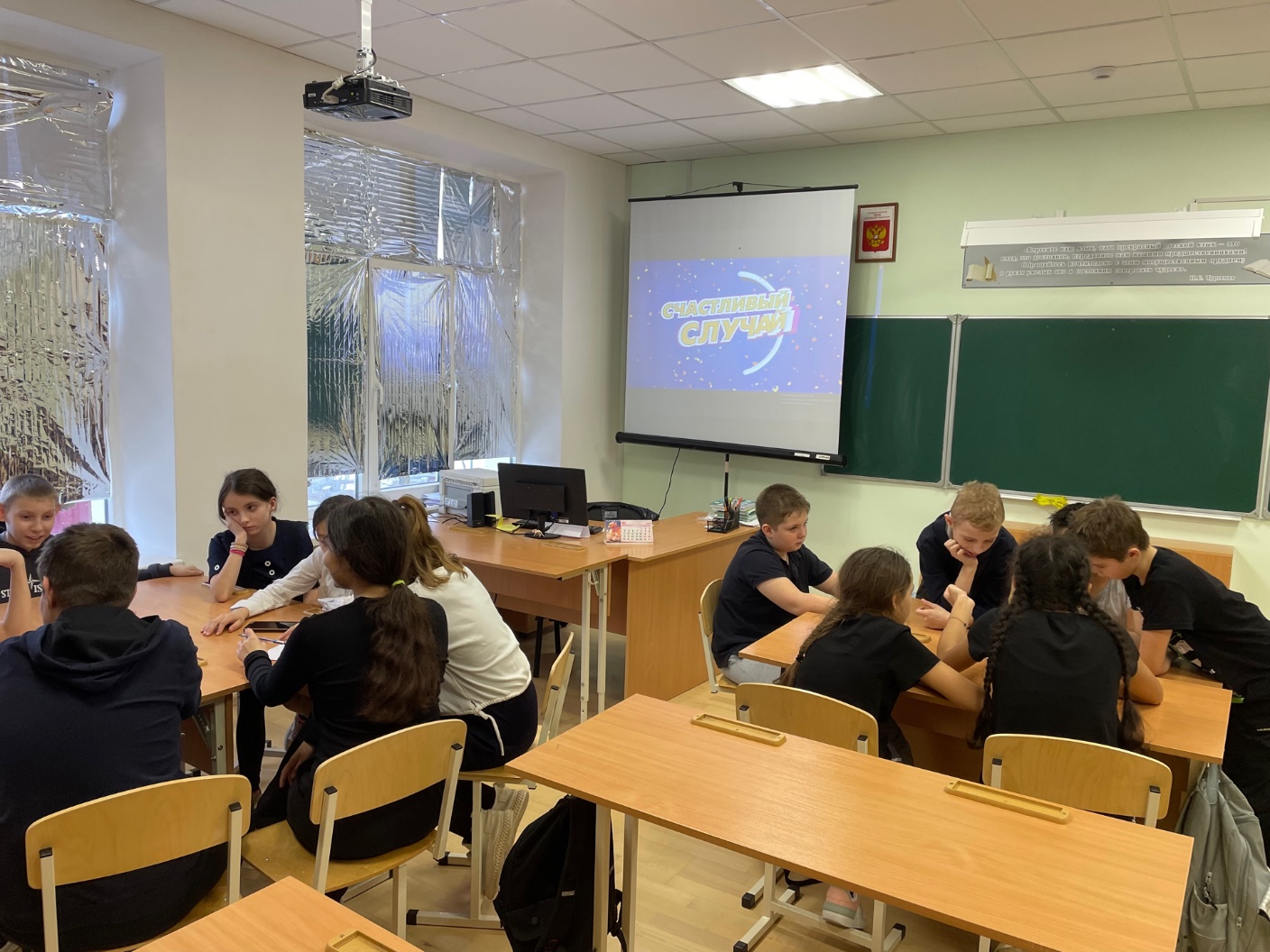 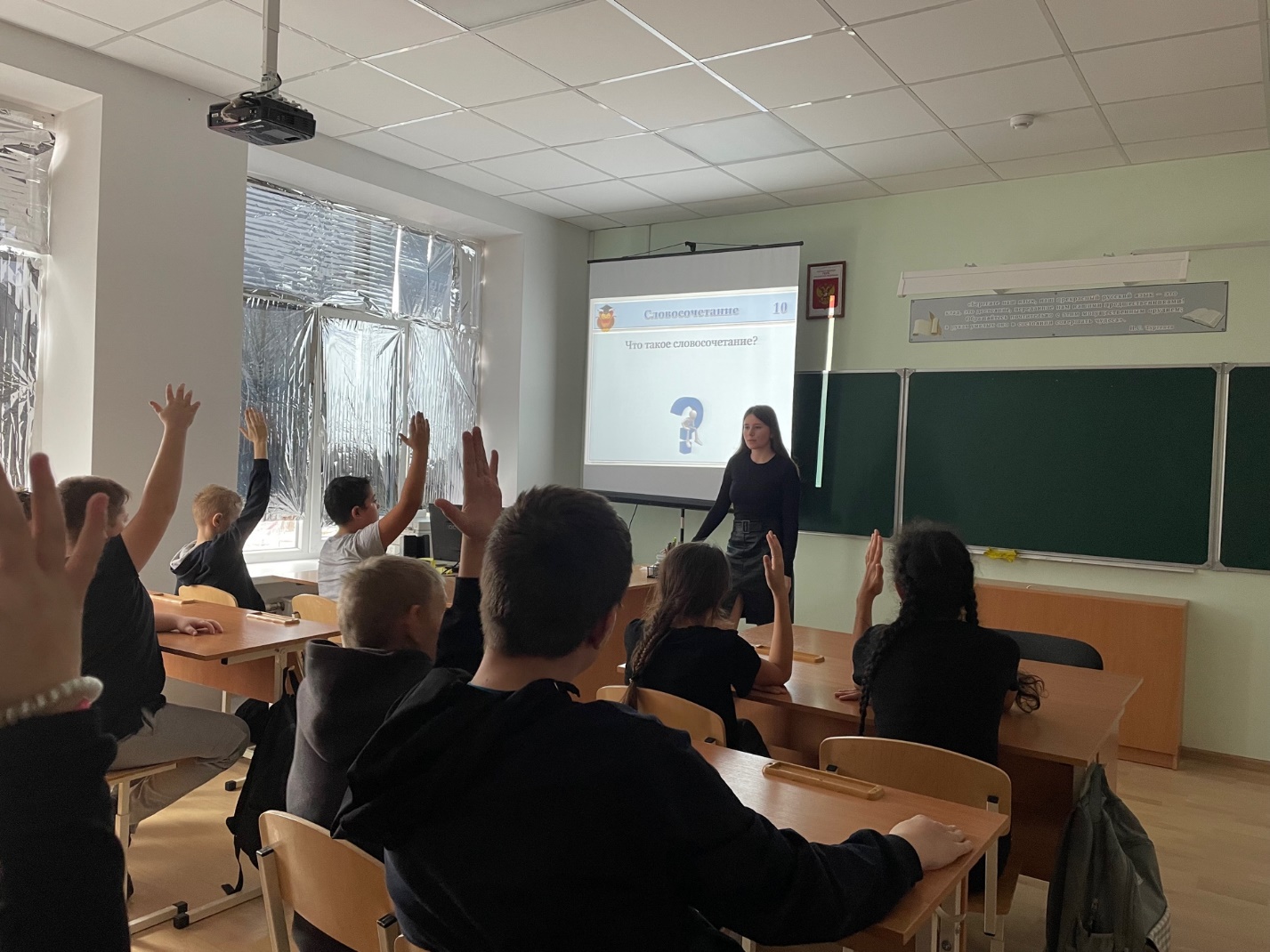 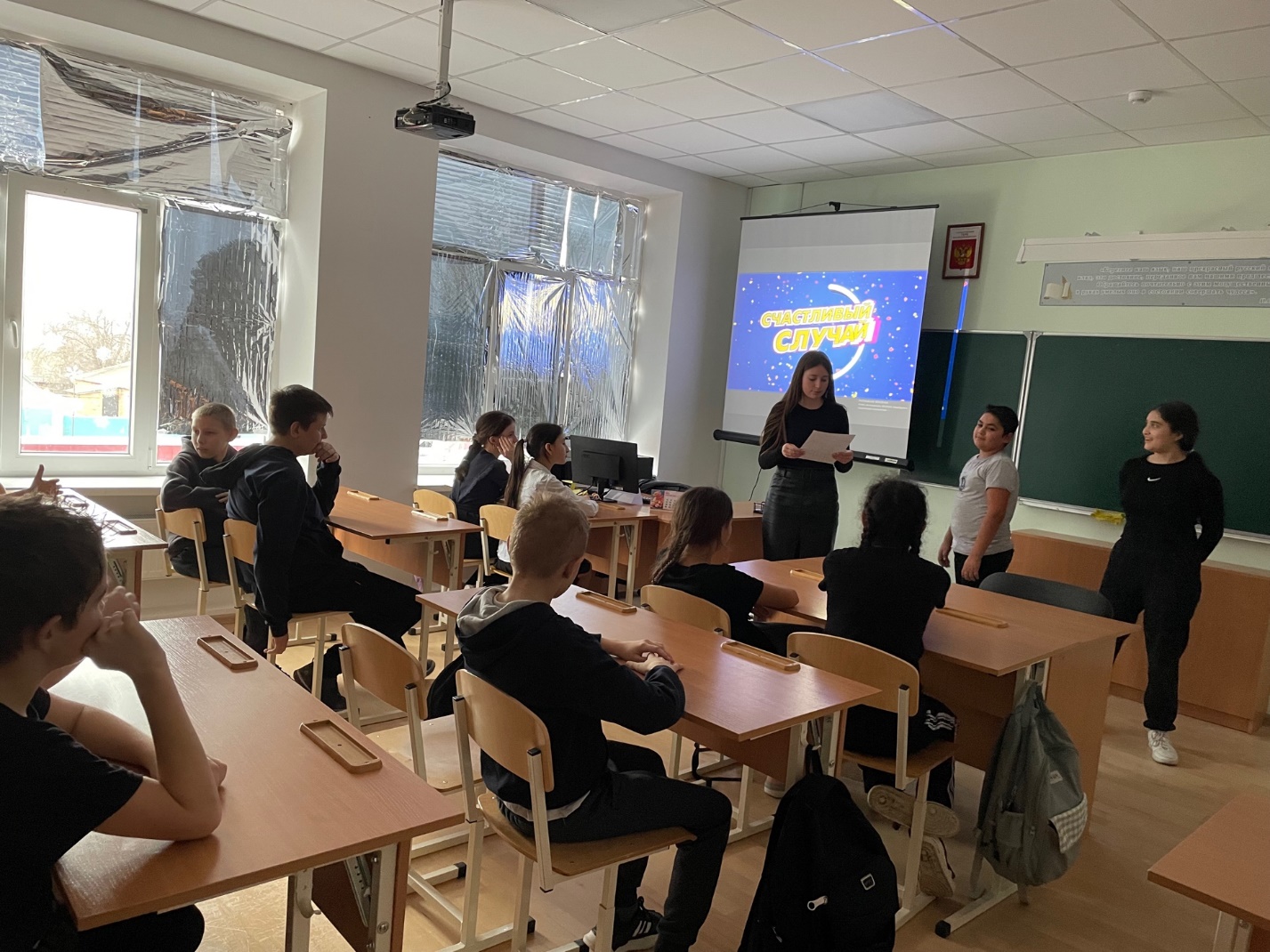 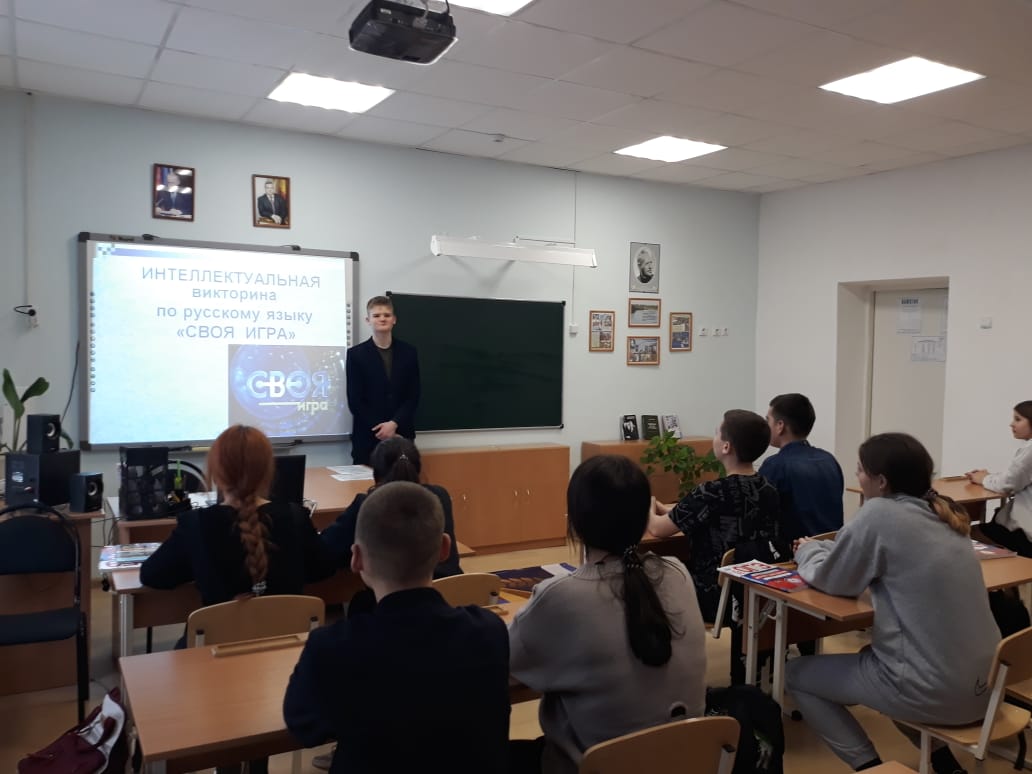 День неделиМероприятиеПонедельник5 февраляОзнакомление с планом проведения Недели русского языка и литературыВторник6 февраляИнтеллектуальная игра по русскому языку «ПУТЕШЕСТВИЕ ПО СТРАНЕ ЯЗЫКОЗНАНИЯ» для 8-9 классовСреда7февраляИнтеллектуальная игра по русскому языку и литературе «Счастливый случай»Четверг8 февраляИгра – конкурс по русскому языку «Умники и умницы» для 5-9 классовПятница9 февраля Подведение итогов Недели русского языка и литературы